*Öğrenci tam zamanlı olarak [01.03.2021 – 11.06.2021] tarihleri arasında 70 iş günü işyerinde olmak zorundadır. Öğrencinin işyerine GELMEDİĞİ devamsızlık günleri  şeklinde tabloda işaretlenmelidir.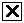  Bu belge İşyeri Eğitimi Yetkilisi Değerlendirme Formu ile birlikte kapalı zarf içerisinde ………… ………Bölümü İşyeri Eğitimi Komisyonluğu’na teslim edilecektir.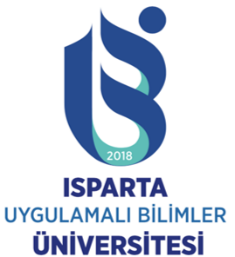 ISPARTA UYGULAMALI BİLİMLER ÜNİVERSİTESİ…………………………….MESLEK YÜKSEK OKULU………………..BÖLÜMÜ  ÖĞRENCİ İŞYERİ DEVAM ÇİZELGESİ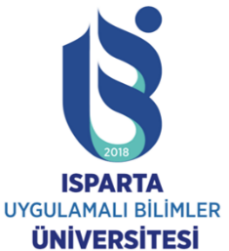 Öğrenci 
FotoğrafÖĞRENCİBÖLÜMÜÖğrenci 
FotoğrafÖĞRENCİÖĞRENCİ NOÖğrenci 
FotoğrafÖĞRENCİADI VE SOYADIÖğrenci 
FotoğrafÖĞRENCİTELEFONUÖğrenci 
FotoğrafÖĞRENCİİŞYERİ EĞİTİMİ DÖNEMİ (BAHAR) 2020-2021                             
 
        HAFTA [TARİH ARALIĞI]PAZARTESİSALIÇARŞAMBAPERŞEMBECUMACUMACUMARTESİPAZAR01. HAFTA [01.03.2021 – 07.03.2021]02. HAFTA [08.03.2021 – 14.03.2021]03. HAFTA [15.03.2021 – 21.03.2021]04. HAFTA [22.03.2021 – 28.03.2021]05. HAFTA [29.03.2021 – 04.04.2021]06. HAFTA [05.04.2021 – 11.04.2021]07. HAFTA [12.04.2021 – 18.04.2021]08. HAFTA [19.04.2021 – 25.04.2021]09. HAFTA [26.04.2021 –02.05.2021]10. HAFTA [03.05.2021 – 09.05.2021]11. HAFTA [10.05.2021 – 16.05.2021]12. HAFTA [17.05.2021 – 23.05.2021]13. HAFTA [24.05.2021 –30.05.2021]14. HAFTA [31.05.2021 – 06.06.2021]15. HAFTA [07.06.2021 – 11.06.2021]İŞYERİ EĞİTİM YETKİLİSİİŞYERİ EĞİTİM YETKİLİSİİŞYERİ EĞİTİM YETKİLİSİADI SOYADI / ÜNVANIADI SOYADI / ÜNVANIOnay Tarihi:/     /2021Onay (İmza & Kaşe)